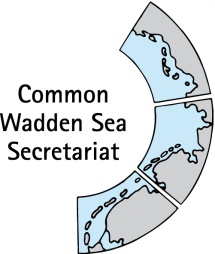 _________________________________________________________________________Agenda Item:		1Subject:		Proposed Draft AgendaDocument No.		TG-WH 39/1 Draft agenda Date:			13 October 2022Submitted by:		Chair TG-WH_________________________________________________________________________Attached is the proposed draft agenda for the 39th meeting of the Task Group World Heritage which will take place as online meeting on 7 November 2022:Monday 07.11.2022: 09:00 – 12:00Meeting Link WebexTG-WH 39 Meetinghttps://commonwaddenseasecretariat.my.webex.com/commonwaddenseasecretariat.my-en/j.php?MTID=m7b3aaaa7dfd0f0f2ae14af70ee57d15fComments on the proposed draft agenda should be submitted by Friday 28 October 2022.ProposalThe meeting is proposed to adopt the draft agenda.Proposed Draft AnnotatedAGENDATASK GROUP WORLD HERITAGETG-WH 397 November 20221. 	Opening of the Meeting and Adoption of the AgendaThe virtual meeting will commence at 09:00 and end at 12:00. The meeting will be invited to adopt the draft agenda of the meeting.2.	Summary Record TG WH-38The meeting will be invited to approve the draft summary record of the TG-WH 38 (7 – 8 September) distributed on 13.11 2022.3. 	AnnouncementsThe meeting will be invited to exchange information in a written procedure on relevant issues not covered by the other agenda items. Please send your contribution to the secretariat until Thursday 4 November 2022. No oral announcements will be accepted.4.	World Heritage Single Integrated Management PlanWSB 38 endorsed the draft SIMP version 1.0 for adoption by the Trilateral Governmental Council at the 14th Trilateral Governmental Conference in Wilhelmshaven. The meeting will be informed about the progress of the layout of the SIMP to produce a PDF version and printed version for the 14th TGC.The meeting is invited to comment on the progress of the presentation of the SIMP in the 14th TGC.Regarding the implementation strategy, the WSB 38 endorsed the proposed implementation matrix and supported the execution of the immediate next steps. The meeting is invited to discuss about a short roadmap for the next few months: what are the immediate steps we need to take to start developing the implementation matrix and how do we arrange and communicate these?5. 	World Heritage Reporting 5.1 Reporting according to OG 172 and 174Document: TG-WH 39-5-2-WHC-ReportingTG-WH members are invited to inform the meeting about the reports which are in preparation by the States Parties for submission to the World Heritage Centre according to OG 172 and 174.Response to the request to deliver information on gas developments (NL/D border 20 km off Borkum) and additional oil production license (Mittelplate Germany).Information letter on the deepening of the Grådyb fairway at Esbjerg Harbour, 14 September 2022 (Denmark)The meeting is invited to discuss the information on national procedure on reporting on para 174. Comments on the first version (TG-WH 37) were integrated into the report.5.2 Periodic ReportingCWSS has been designated by the States Parties as the World Heritage site manager responsible to fill in the questionnaire section II for the World Heritage property in the framework of the Third Cycle of the Periodic Reporting exercise in the Europe and North America region. Section I will be reported on national level.The access to the online questionnaire for section II was provided on 21 September. CWSS will fill in the required information (depending on availability) by mid of December and schedule an online meeting with TG-WH to complete the questionnaire by end of February 2023.The final date of submission of the questionnaire both Section I and II by the States Party is 31 July 2023. 5.3 Guidance for impact assessment The meeting is invited to took note of the new guidelines for assessing impacts from projects that could potentially affect World Heritage properties (sent to TG-WH on 15 August 2022) (https://whc.unesco.org/en/news/2465)6.	Next MeetingIt is proposed to await the meeting schedule for 2023 which will be prepared after the TGC. The next meeting of WSB is expected to take place in March/April 20237.	Any Other Business8. 	Closing 